03.04.20LO to read, understand and use hundredths as decimalsStarter:Recap of adding and subtracting fractions:Main: https://whiterosemaths.com/homelearning/year-4/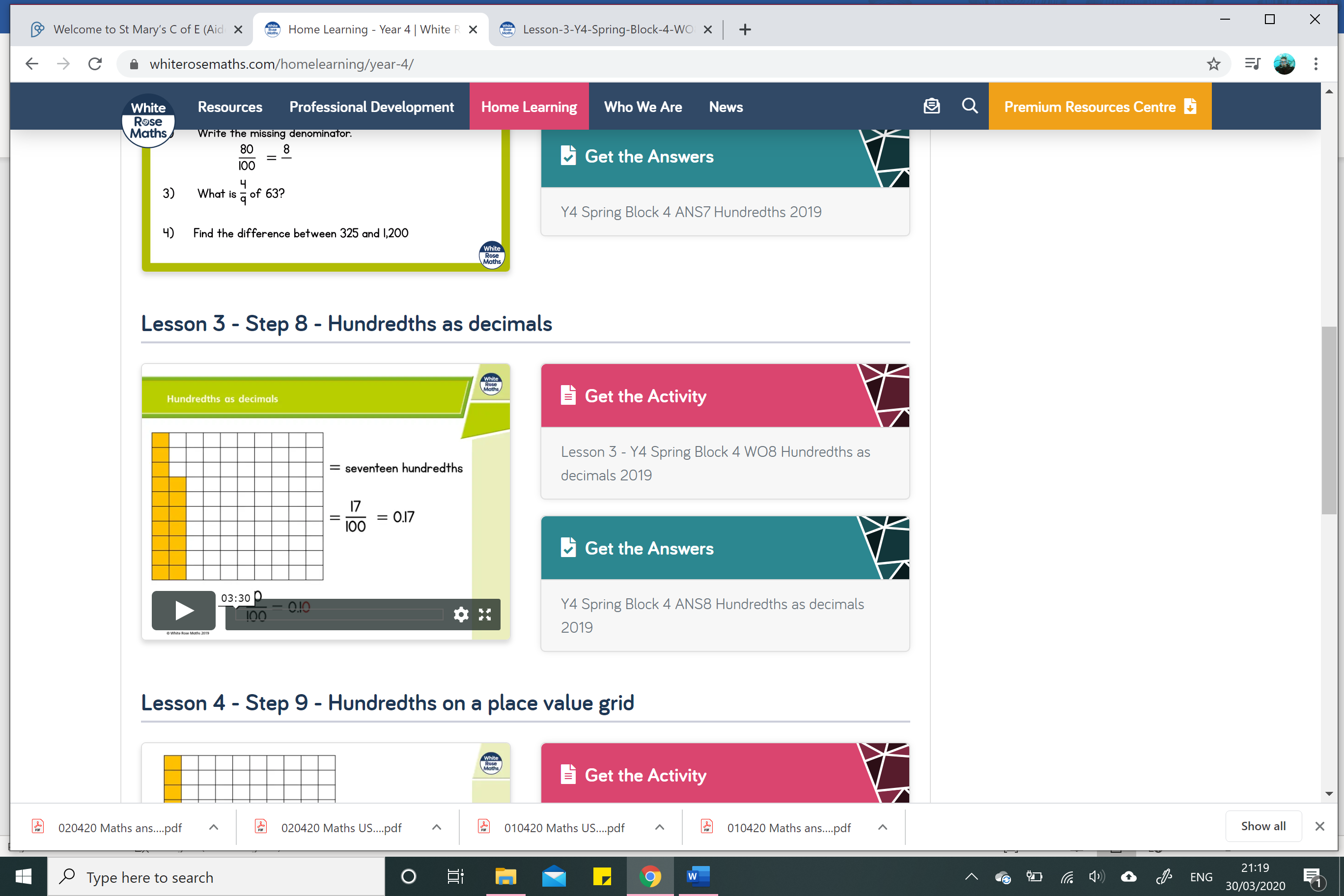 QUESTIONS ARE IN THIS DOCUMENT AS WELL AS ATTACHED AS A PDF  **If you can’t fill in the table for Q1 then just write the fractions and the decimals  Enjoy,USA team  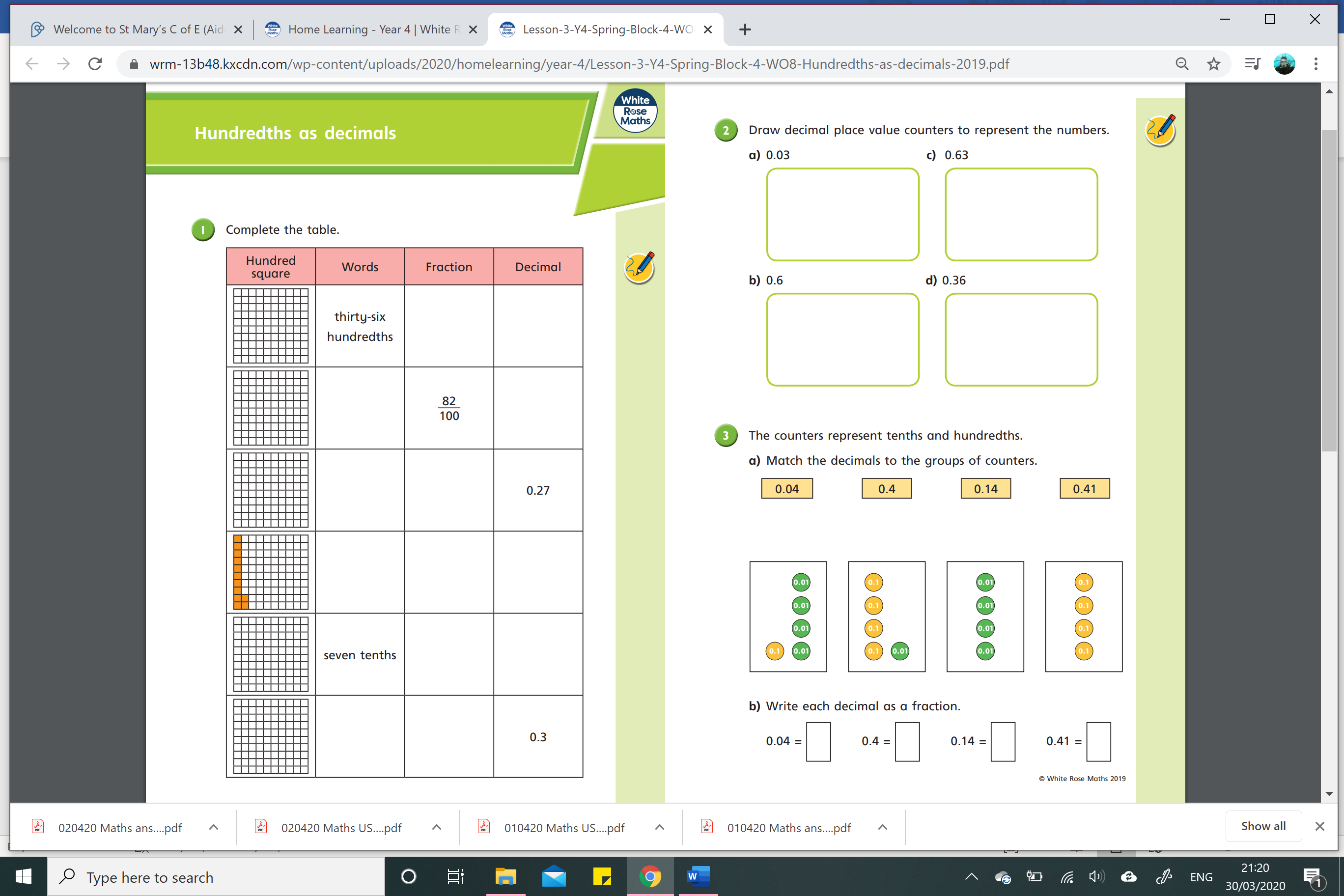 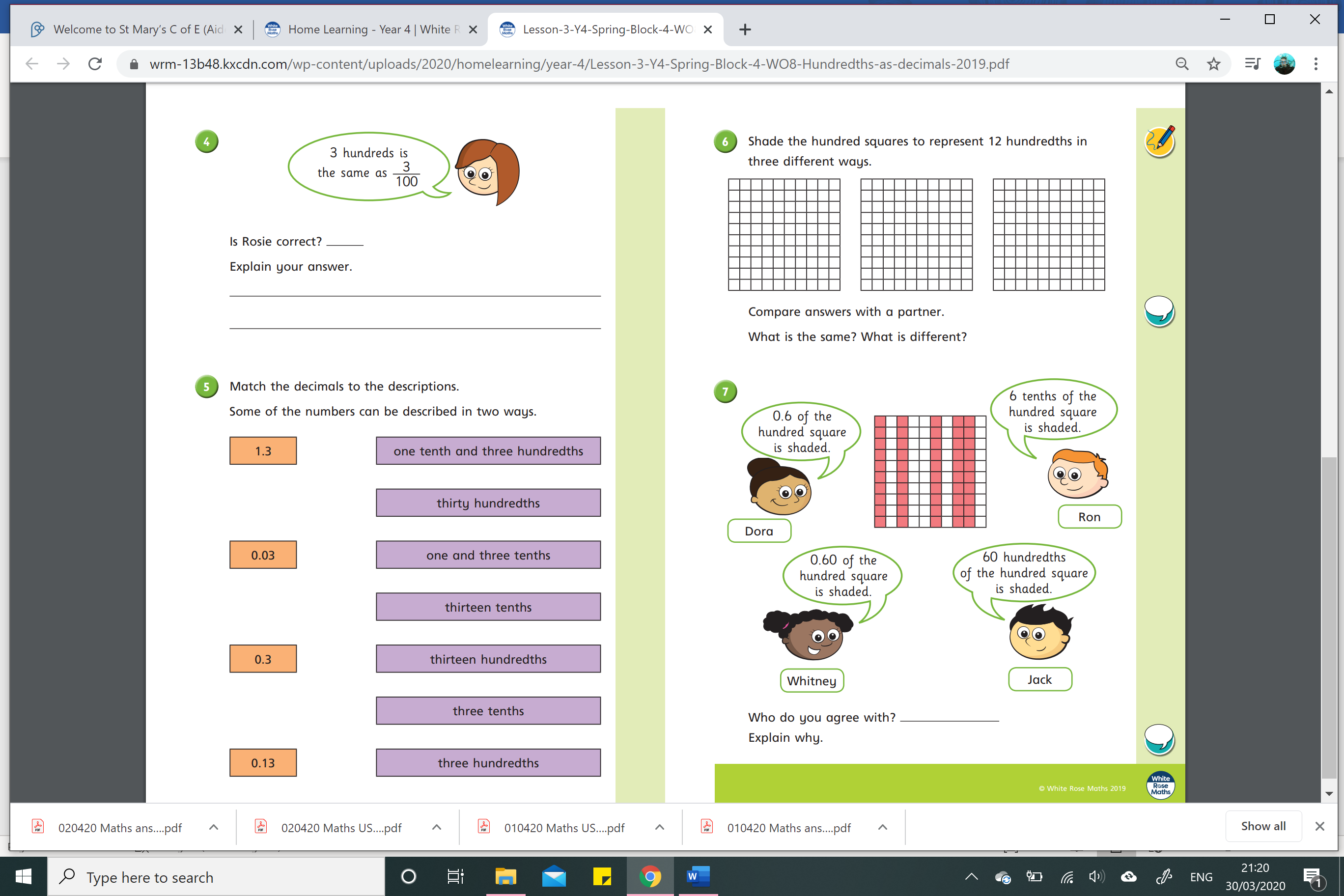 